EA WARNING CARDEvent:______________________________ Date: ______________________________ Person Responsible:_________________________ Offence: (Please tick one)Abuse of Horse………………………………………………Abuse of an Offical………………………………………Failure to follow a direction of an Official…….Specify:_________________________________________________________Officials Name: _____________________________ Officials Jurisdiction:_________________________ Signature of Official:_____________________________Signature of Person Responsible:_________________________ WARNING CARD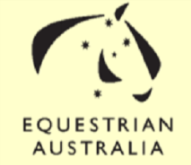 Extract from the National Dressage RulesThis card is for use at EA Official Dressage events. FEI, National accredited Stewards, EA Technical Delegates, FEI accredited Judges and EA National Judge Educators have the authority to issue a Yellow Warning Card at an Event. See Rule 1.5: Protests, Reports, Appeals and Yellow Cards. Yellow Warning Cards following a meeting with the party concerned at the event may be issued on the day and when being awarded by an EA or FEI Official, should ideally be delivered personally to the party concerned together with an explanation as to why it is being issued and the possible consequences of any further offences being committed. If after reasonable efforts the party concerned cannot be notified during the period of the event that they have received a Yellow Warning Card, they must be notified within 24 hours of the event. In the case of the party concerned being under the age of 18 years, a Parent/Guardian must be present when personally delivering the Yellow Warning Card. Where a rider receives two or more Yellow Warning Cards within a 12 month period for the same offence the SDA will prepare a report for referral to the EA Branch for consideration under the Disciplinary Bylaws/General Regulations. Yellow Warning Cards received at both International and National events will be taken into account.The EA Official will advise their State Branch and State Dressage C’tee of the issue of ALL Yellow Warning Cards and the reason for issue within 48 hours of the event. The State Branch shall as soon as possible advise the National Office, which will arange for the Yellow Warning Card to be entered into a National Database and place the notice on the EA National website.The name of the official giving the Yellow Warning Card, their jurisdiction at the event and the name of the party concerned should be listed on the National database along with the reason for the decision. A Yellow Warning Card is a warning not a penalty and as such there is no Appeal against the issuing of a Yellow Warning card.